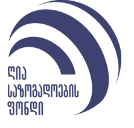 ქვე-გრანტების  ფინანსური აღრიცხვის სპეციალისტის პოზიციაზე გამოცხადებული კონკურსის მონაწილის კითხვარისახელი, გვარი: ________________________________________გთხოვთ, შეავსოთ  ცხრილი და თან დაურთოთ რეზიუმეს:კითხვები საკვალიფიკაციო მოთხოვნებიდანთქვენი პასუხირომელ სფეროში გაქვთ მიღებული უმაღლესი განათლება?ფინანსური აღრიცხვის მიმართულებით რამდენწლიანი მუშაობის გამოცდილება გაქვთ?გაქვთ თუ არა არასამეწარმეო (არაკომერციული) იურიდიული პირის ფინანსური ანგარიშგების სტანდარტების ცოდნის დამადასტურებელი სერტიფიკატი?გაქვთ თუ არა არასამთავრობო სექტორში მუშაობის გამოცდილება? დადებითი პასუხის შემთხვევაში დააკონკრეტეთ.გაქვთ თუ არა უშუალოდ ა(ა)იპ ქვე-გრანტის ფინანსური ანგარიშგების შემოწმების გამოცდილება?დადებითი პასუხის შემთხვევაში დააკონკრეტეთ.კონკურსში გამარჯვების შემთხვევაში, როდიდან შეძლებდით ჩვენთან მუშაობის დაწყებას?